科技部 運用法人鏈結產學合作計畫「技術準備度（TRL）機制提昇研發成果管理與推廣」研討會科技部「運用法人鏈結產學合作計畫」，期望運用產學能量、強化產業優勢，提昇國內產學合作成效之基礎。目前國外的技術發展評判，「技術成熟度」TRL（Technology Readiness Level）是評量技術指標之一，國內也逐漸導入此機制來進行相關計畫的評判。為了讓更多學校老師及同仁更加瞭解此機制。科技部「運用法人鏈結產學合作計畫」，特別辦理「技術準備度（TRL）機制提昇研發成果管理與推廣」研討會，讓大專院校老師及同仁對此更加瞭解，對於日後申請政府相關研發型計畫能夠有所幫助。在本計畫中，除了對於技術成熟度（TRL）的說明推廣之外，同時也運用法人產業化能力與經驗，盤點加值學界研究成果，提升其產業化應用含量與精進智財專業能量，有效鏈結學校與產業需求，針對計畫相關內容與相關培訓課程，也在此做一說明。歡迎全國各大專院校的老師與同仁報名參加。會議議程：會議相關資訊：指導單位：科技部 產學及園區業務司主辦單位：工業技術研究院、亞東技術學院會議日期：106年10月3日（三），13：30~17：00會議地點：亞東技術學院元智大樓10樓國際會議廳報名方式：線上報名https://goo.gl/forms/9pxgGNkRZlwCHeQV2，或是E-mail下列報名表至fa128@mail.oit.edu.tw進行報名（E-mail報名表後，請致電02-7738-0145*1612 賴秘書，確認有收到報名表後，始確認報名成功）報名窗口：亞東技術學院研發處 秘書 賴月圓小姐（電話：02-7738-0145*1612，E-mail：fa128@mail.oit.edu.tw）洽詢窗口：02-7738-0145*1612 賴秘書，02-2370-1111*310 江小姐交通諮詢：請參考簡章附件一。附件一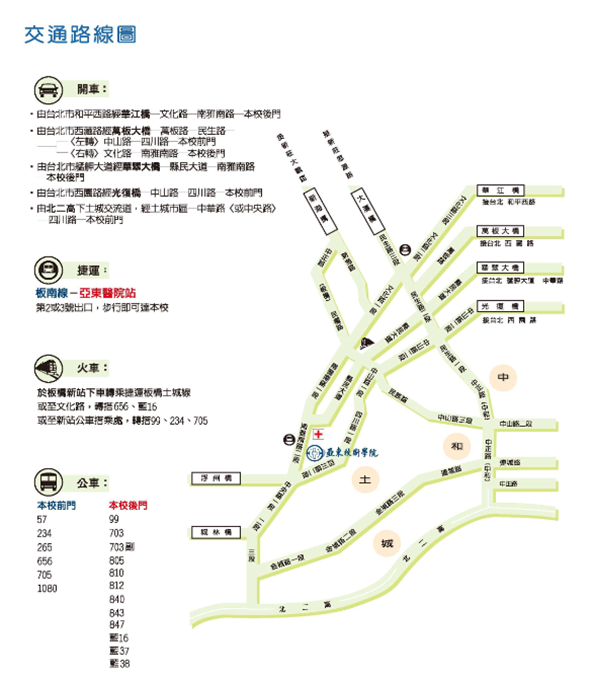 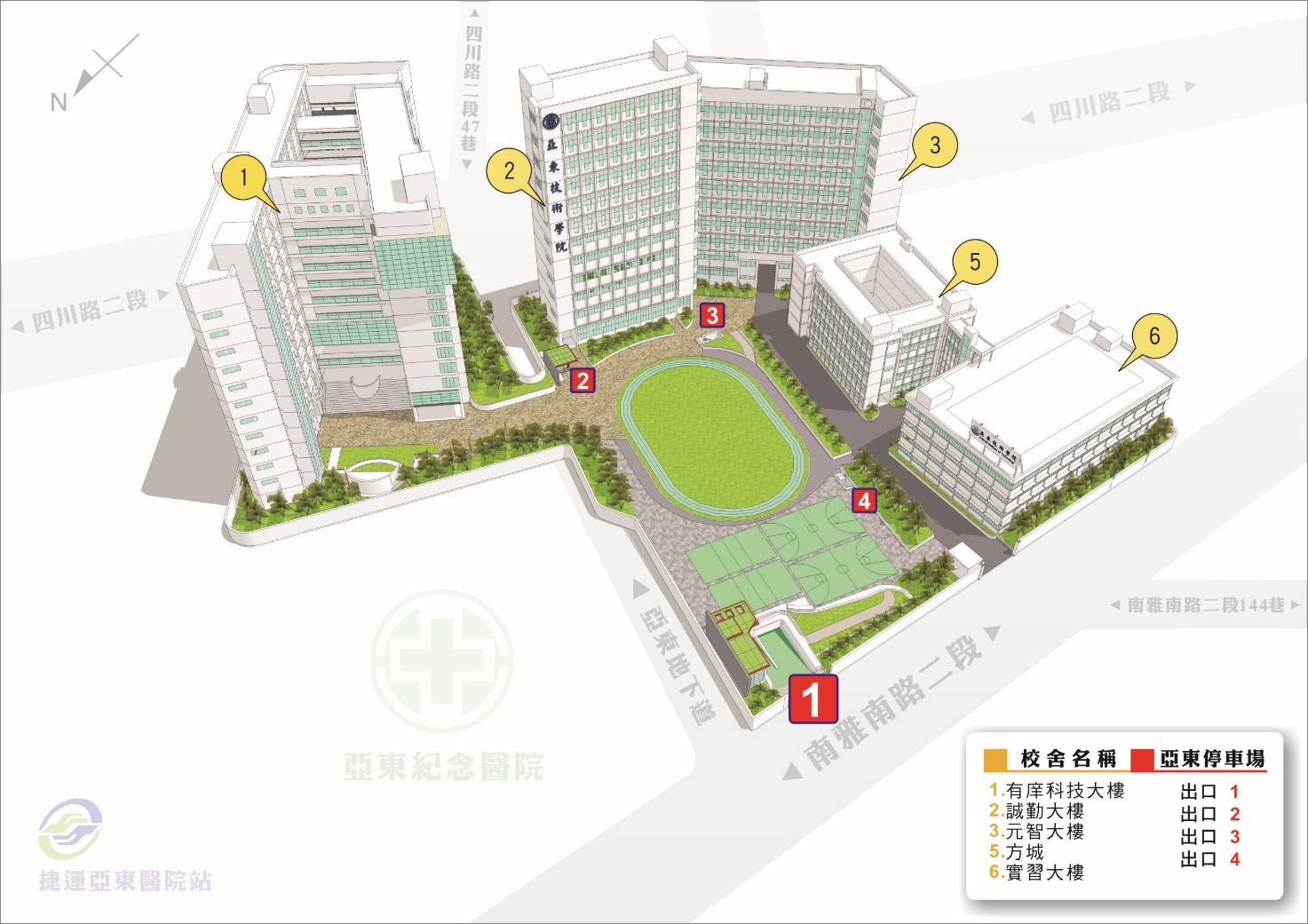 時間議程主持人/講者13：30～14：00報到報到14：00～14：05校長致詞亞東技術學院 黃茂全校長14：05～14：10長官致詞科技部產學司 許華偉科長14：10～14：20科技部運用法人鏈結產學合作計畫介紹運用法人鏈結產學合作計畫辦公室 協同計畫主持人賴英崑 組長14：20～14：50全球5G市場發展與應用趨勢工研院產經中心葉恆芬 經理14：50～15：10Break TimeBreak Time15：10～15：40創新產業的挖寶工具-Cluster Mapping概念分享與案例研析工研院產經中心陳嘉茹 專案經理15：40～16：10技術準備度（TRL）簡介及促進產學合作範例船舶暨海洋產業研發中心劉江海專案經理16：10～17：00亞東研發、產學能量介紹研發長、研發處同仁「技術準備度（TRL）機制提昇研發成果管理與推廣」研討會報名表106/10/3(三)，13：30~17：00   電話：02-7738-0145*1612， E-mail至: fa128@mail.oit.edu.tw「技術準備度（TRL）機制提昇研發成果管理與推廣」研討會報名表106/10/3(三)，13：30~17：00   電話：02-7738-0145*1612， E-mail至: fa128@mail.oit.edu.tw「技術準備度（TRL）機制提昇研發成果管理與推廣」研討會報名表106/10/3(三)，13：30~17：00   電話：02-7738-0145*1612， E-mail至: fa128@mail.oit.edu.tw「技術準備度（TRL）機制提昇研發成果管理與推廣」研討會報名表106/10/3(三)，13：30~17：00   電話：02-7738-0145*1612， E-mail至: fa128@mail.oit.edu.tw「技術準備度（TRL）機制提昇研發成果管理與推廣」研討會報名表106/10/3(三)，13：30~17：00   電話：02-7738-0145*1612， E-mail至: fa128@mail.oit.edu.tw學校/公司 名稱：學校/公司 名稱：學校/公司 名稱：學校/公司 名稱：學校/公司 名稱：科系/部門 名稱：科系/部門 名稱：科系/部門 名稱：科系/部門 名稱：科系/部門 名稱：姓名職稱/身份電話手機號碼E-mail